БАШҠОРТОСТАН РЕСПУБЛИКАҺЫныҢ                             АДМИНИСТРАЦИЯ СЕЛЬСКОГО ПОСЕЛЕНИЯ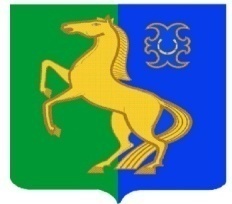          ЙƏРМƏКƏЙ РАЙОНЫ                                                                   Усман-ташлинский  СЕЛЬСОВЕТ                                          МУНИЦИПАЛЬ РАЙОНыныҢ                                                               МУНИЦИПАЛЬНОГО РАЙОНА                       Усман-Ташлы АУЫЛ СОВЕТЫ                                                                ЕРМЕКЕЕВСКИЙ РАЙОН  АУЫЛ БИЛӘМӘҺЕ ХАКИМИƏТЕ                                                      РЕСПУБЛИКИ БАШКОРТОСТАН                                             ҠАРАР                               № 16                           ПОСТАНОВЛЕНИЕ              30    март      2018 й.                                                                       30   марта     2018 г . Об утверждении Порядка рассмотрения обращений граждан,                    поступивших в электронном виде,  в  Администрацию сельского          поселения Усман-Ташлинский сельсовет муниципального района                       Ермекеевский   район Республики БашкортостанВ рамках реализации Федерального закона от 2 мая 2006 года № 59-ФЗ «О порядке рассмотрения обращений граждан Российской Федерации» и закона Республики Башкортостан от 12 декабря 2006 года № 391-з «Об обращениях граждан в Республике Башкортостан», в соответствии с Положением об обращениях граждан в Администрацию сельского поселения Усман-Ташлинский сельсовет мунциипального района Ермекеевский район и в целях дальнейшего совершенствования работы с обращениями граждан, п о с т а н о в л я ю:1. Утвердить прилагаемый Порядок рассмотрения обращений граждан, поступивших в электронном виде, в сельское поселение Усман-Ташлинский сельсовет муниципального района Ермекеевский район Республики Башкортостан (далее - Порядок).2. Работникам администрации сельского поселения обеспечить рассмотрение и подготовку ответов на обращения граждан, поступивших в электронном виде, в соответствии с утвержденным Порядком.     3. Постановление опубликовать (разместить)   в сети общего доступа «Интернет» на официальном сайте Администрации сельского поселения Усман-Ташлинский сельсовет муниципального района Ермекеевский район Республики Башкортостан www.usmantash.ru и обнародовать на информационном стенде в здании Администрации сельского поселения Усман-Ташлинский сельсовет муниципального района Ермекеевский район Республики Башкортостан.      4. Контроль за исполнением настоящего постановления оставляю за собой.Глава сельского поселения       Усман-Ташлинский сельсовет    подпись                  Р.Ф.Хантимерова          Копия верна, управделами                         Р.А.ТукаеваПриложение  к постановлению главы сельского поселения Усман-Ташлинский сельсовет муниципального района Ермекеевский район РБ № 16 от  30 марта  2018 г. ПОРЯДОКрассмотрения обращений граждан, поступивших в электронном виде, в сельское поселение Усман-Ташлинский сельсовет муниципального района  Ермекеевский  район Республики Башкортостан                                                                    1.Общие положения.1.1. Официальный Интернет-сайт и «Интернет-приемная» сельского поселения Усман-Ташлинский сельсовет являются дополнительным средством для обеспечения возможности обращения граждан через электронные средства в Администрацию сельского поселения Усман-Ташлинский сельсовет муниципального района Ермекеевский район Республики Башкортостан (далее – Администрация сельского поселения Усман-Ташлинский сельсовет).1.2. Обращения граждан, поступившие в электронном виде (далее – Интернет- обращения) и в установленной форме,  подлежат обязательному рассмотрению.1.3. Интернет- обращения поступившие без указания обязательных реквизитов, установленных ст. 7 Федерального закона от  № 59-ФЗ «О порядке рассмотрения обращений граждан Российской Федерации» и ст. 6 Закона Республики Башкортостан от  № 391-з «Об обращениях граждан в Республике Башкортостан», могут не рассматриваться. Адрес электронной почты автора и электронная цифровая подпись являются дополнительной информацией.1.4. Информация о персональных данных граждан, направивших интернет-обращения, хранятся и обрабатываются с соблюдением требований действующего законодательства о работе с персональными данными.2. Порядок рассмотрения обращений граждан, поступивших в электронном виде.	2.1. Обращения в электронном виде принимаются:- на электронный адрес usmantash@mail.ru.- посредством направления обращения через подраздел «Интернет-приемная» официального сайта www. usmantash.ru 	2.2. Интернет-обращения распечатываются и представляются для регистрации управляющим делами в Администрации сельского поселения Усман-Ташлинский сельсовет.    Интернет- обращения подлежат регистрации в течение трех рабочих дней с момента поступления на электронный адрес администрации сельского поселения Усман-Ташлинский  сельсовет. 	2.3. 	Распечатку текстов поступивших интернет-обращений управляющий делами администрации представляет главе сельского поселения Усман-Ташлинский  сельсовет на визирование.2.4.  По результатам рассмотрения интернет- обращения заявителю дается ответ за подписью главы сельского поселения Усман-Ташлинский  сельсовет  в течение 30 дней с даты регистрации.	2.5. В случае, когда для рассмотрения обращения необходимо истребование дополнительных материалов или принятия других мер, сроки рассмотрения интернет- обращений могут быть продлены на основании распоряжения главы   сельского поселения Усман-Ташлинский  сельсовет, но не более чем на 15 дней. В этом случае в адрес заявителя направляется уведомление о продлении срока рассмотрения его обращения с указанием причин.	2.6. Интернет- обращения, содержащие вопросы, решение которых не входит в компетенцию администрации сельского поселения Усман-Ташлинский сельсовет, в течение 3-х дней со дня регистрации направляются в соответствующий орган или соответствующему должностному лицу с уведомлением  заявителя о переадресации его обращения.	2.7. Ответ на интернет- обращения направляются в письменной форме или, при наличии адреса электронной почты заявителя, в форме электронного сообщения.3. Отказ в рассмотрении обращений граждан, поступивших в электронном виде.	3.1. Интернет- обращения, содержащие некорректные выражения, а также дубликатные обращения  не рассматриваются и ответы по ним заявителю не направляются. При направлении заявителем второго и последующих экземпляров одного обращения, на которые уже были даны ответы, администрацией сельского поселения Усман-Ташлинский  сельсовет может быть принято решение об отказе в переписке, которое направляется заявителю.	3.2. Основаниями для отказа в рассмотрении интернет- обращения также являются:	- отсутствие почтового или электронного адреса заявителя; 	- отсутствие реквизитов, установленных ст. 7 Федерального закона от  № 59-ФЗ «О порядке рассмотрения обращений граждан Российской Федерации» и ст. 6 Закона Республики Башкортостан от  № 391-з «Об обращениях граждан в Республике Башкортостан»;	- невозможность дать ответ по существу обращения без разглашения сведений, составляющих государственную или иную охраняемую действующим законодательством тайну.